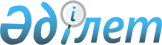 О внесении изменений и дополнений в постановление Правительства Республики Казахстан от 15 января 2007 года N 20Постановление Правительства Республики Казахстан от 16 апреля 2008 года N 356

      Правительство Республики Казахстан  ПОСТАНОВЛЯЕТ: 

      1. Внести в  постановление  Правительства Республики Казахстан от 15 января 2007 года N 20 "О мерах по реализации Указа Президента Республики Казахстан от 13 января 2007 года N 273" следующие изменения и дополнения: 

      в пункте 4: 

      подпункты 1), 3) и 4) исключить; 

      дополнить подпунктами 5), 6) и 7) следующего содержания: 

      "5) вопросам разграничения полномочий между органами государственного управления в составе согласно приложению 5 к настоящему постановлению; 

      6) вопросам анализа и пересмотра норм действующего законодательства на предмет снижения административных барьеров, являющихся бременем для бизнеса, упрощения административных регламентов и процедур, в том числе их финансовой обеспеченности, в составе согласно приложению 6 к настоящему постановлению; 

      7) вопросам реформирования государственной службы, разработки и внедрения стандартов государственных услуг в составе согласно приложению 7 к настоящему постановлению."; 

      дополнить приложениями 5, 6 и 7 согласно приложениям 1, 2 и 3 к настоящему постановлению. 

      2. Настоящее постановление вводится в действие со дня подписания.        Премьер-Министр 

      Республики Казахстан             К. Масимов Приложение 1         

к постановлению Правительства 

Республики Казахстан     

от 16 апреля 2008 года N 356  Приложение 5         

к постановлению Правительства 

Республики Казахстан     

от 15 января 2007 года N 20   

  Состав 

рабочей группы по вопросам разграничения полномочий 

между органами государственного управления Кусаинов                   - вице-министр экономики и бюджетного 

Марат Апсеметович            планирования Республики Казахстан, 

                             руководитель Шаженова                   - ответственный секретарь Министерства 

Дина Мэлсовна                экономики и бюджетного планирования 

                             Республики Казахстан, заместитель 

                             руководителя Курманбаева                - директор Департамента развития системы 

Акбота Мейрамбековна         государственного управления 

                             Министерства экономики и бюджетного 

                             планирования Республики Казахстан, 

                             секретарь Мамытбеков                 - заместитель Руководителя Канцелярии 

Асылжан Сарыбаевич           Премьер-Министра Республики Казахстан Бабакумаров                - ответственный секретарь Министерства 

Ержан Жалбакович             культуры и информации Республики 

                             Казахстан Абденов                    - вице-министр труда и социальной защиты 

Серик Сакбалдиевич           населения Республики Казахстан Аблезов                    - вице-министр индустрии и торговли 

Карыбай Тлеубергенович       Республики Казахстан Айтжанов                   - вице-министр сельского хозяйства 

Дулат Нулиевич               Республики Казахстан Акчулаков                  - вице-министр энергетики и минеральных 

Болат Уралович               ресурсов Республики Казахстан Бектуров                   - вице-министр транспорта и коммуникаций 

Азат Габбасович              Республики Казахстан Даленов                    - вице-министр финансов Республики 

Руслан Ерболатович           Казахстан Куанганов                  - вице-министр образования и науки 

Фархад Шаймуратович          Республики Казахстан Омаров                     - вице-министр здравоохранения Республики 

Кадыр Токтамысович           Казахстан Петров                     - вице-министр по чрезвычайным ситуациям 

Валерий Викторович           Республики Казахстан Сарсембаев                 - вице-министр охраны окружающей среды 

Зейнулла Сакенович           Республики Казахстан Ускенбаев                  - вице-министр туризма и спорта 

Кайрбек Айтбаевич            Республики Казахстан Жампеисов                  - заместитель Председателя Агентства 

Амангельды Суимбаевич        Республики Казахстан по управлению 

                             земельными ресурсами Кадырбаева                 - заместитель заведующего Отделом 

Алия Кенжебековна            организационно-инспекторской работы и 

                             территориального развития Канцелярии 

                             Премьер-Министра Республики Казахстан Сембеков                   - заведующий Административно-правовым 

Марат Амирович               отделом Счетного комитета по контролю 

                             за исполнением республиканского бюджета Абдрахим                   - директор Департамента подзаконных 

Нурлан Ергалиулы             актов Министерства юстиции Республики 

                             Казахстан Жумагулов                  - директор Департамента законодательства 

Ерлан Аскерович              Министерства юстиции Республики 

                             Казахстан Абельдинова                - заместитель директора Департамента 

Марьям Сапарбековна          кадрового обеспечения Агентства 

                             Республики Казахстан по делам 

                             государственной службы (по 

                             согласованию) Тумабекова                 - главный эксперт Социально- 

Камилаш Абдукаримовна        экономического отдела Канцелярии 

                             Премьер-Министра Республики Казахстан Жаксылыков                 - директор Департамента экономики и 

Тимур Мекешевич              бюджетного планирования акимата города 

                             Астаны Уразгулов                  - директор Департамента экономики и 

Расул Кабдуллович            бюджетного планирования акимата 

                             Карагандинской области Приложение 2         

к постановлению Правительства 

Республики Казахстан     

от 16 апреля 2008 года N 356  Приложение 6         

к постановлению Правительства 

Республики Казахстан     

от 15 января 2007 года N 20   

  Состав 

рабочей группы по вопросам анализа и пересмотра норм действующего 

законодательства на предмет снижения административных барьеров, 

являющихся бременем для бизнеса, упрощения административных 

регламентов и процедур, в том числе их финансовой обеспеченности Бекетаев                   - вице-министр юстиции Республики 

Марат Бакытжанович           Казахстан, руководитель Ергожин                    - вице-министр финансов Республики 

Даулет Едилович              Казахстан, заместитель руководителя Данабеков                  - главный эксперт управления экспертизы 

Олжас Кайратович             подзаконных актов Департамента 

                             подзаконных актов Министерства юстиции 

                             Республики Казахстан, секретарь Аскаров                    - заместитель председателя Комитета 

Альберт Мухтарович           государственного санитарно- 

                             эпидемиологического надзора 

                             Министерства здравоохранения Республики 

                             Казахстан Байсеркин                  - заместитель председателя Комитета по 

Бауржан Сатжанович           контролю в сфере оказания медицинских 

                             услуг Министерства здравоохранения 

                             Республики Казахстан Есжанов                    - заместитель председателя Комитета 

Канат Булибаевич             транспортного контроля Министерства 

                             транспорта и коммуникации Республики 

                             Казахстан Каверников                 - заместитель председателя Комитета 

Сергей Владимирович          дорожной полиции Министерства 

                             внутренних дел Республики Казахстан Карибжанова                - заместитель председателя Комитета 

Роза Самидуллиновна          культуры Министерства культуры и 

                             информации Республики Казахстан Нурахметов                 - заместитель председателя Комитета 

Саят Ермаханович             информации и архивов Министерства 

                             культуры и информации Республики 

                             Казахстан Пак                        - заместитель председателя Комитета 

Лариса Юнбоевна              фармацевтического контроля Министерства 

                             здравоохранения Республики Казахстан Акбердин                   - директор Департамента развития 

Рустам Александрович         предпринимательства Министерства 

                             индустрии и торговли Республики 

                             Казахстан Баймуратов                 - директор Департамента связи Агентства 

Абилхан Есенович             информатизации и связи Республики 

                             Казахстан Брагин                     - директор Департамента международных 

Александр Геннадьевич        отношений и правового обеспечения 

                             Министерства охраны окружающей среды 

                             Республики Казахстан Казбеков                   - директор Юридического департамента 

Берик Ертаевич               Министерства транспорта и коммуникации 

                             Республики Казахстан Камзебаева                 - директор Департамента стратегического 

Дарига Усейновна             планирования Министерства туризма и 

                             спорта Республики Казахстан Саттыбаев                  - директор Департамента административной 

Алейтжан Калигумарович       работы Министерства по чрезвычайным 

                             ситуациям Республики Казахстан Жунисбеков                 - заместитель начальника департамента 

Аскар Ракимбаевич            Комитета национальной безопасности 

                             Республики Казахстан (по согласованию) Бекболатов                 - заместитель директора Департамента 

Рахат Сейсембаевич           юридической службы Министерства 

                             финансов Республики Казахстан Жакселекова                - заместитель директора Департамента 

Ботагоз Шаймардановна        законодательства Министерства юстиции 

                             Республики Казахстан Шарипова                   - заместитель директора Департамента 

Зауре Турлыбековна           кадрового обеспечения Агентства 

                             Республики Казахстан по делам 

                             государственной службы (по 

                             согласованию) Пердебаева                 - начальник управления политики 

Раушан Сарыбековна           регулирования в отраслях экономики 

                             Департамента развития секторов 

                             экономики Министерства экономики и 

                             бюджетного планирования Республики 

                             Казахстан Абдрахманов                - начальник управления фитосанитарной 

Мухтар Айдарханович          безопасности Комитета государственной 

                             инспекции Министерства сельского 

                             хозяйства Республики Казахстан Асильбеков                 - начальник управления лицензионно- 

Тимур Бимбетович             разрешительной работы Комитета 

                             административной полиции Министерства 

                             внутренних дел Республики Казахстан Огай                       - начальник отдела по надзору за 

Александр Григорьевич        применением законов о собственности и 

                             защите предпринимательства управления 

                             в сфере экономики Департамента по 

                             надзору за законностью в деятельности 

                             государственных органов Генеральной 

                             прокуратуры Республики Казахстан (по 

                             согласованию) Байханова                  - главный эксперт управления развития 

Айгуль Бейбитбаевна          политики государственного управления 

                             Департамента развития системы 

                             государственного управления 

                             Министерства экономики и бюджетного 

                             планирования Республики Казахстан Игенбаев                   - начальник отдела лицензирования 

Мурат Балкенович             Комитета по борьбе с наркобизнесом и 

                             контролю за оборотом наркотиков 

                             Министерства внутренних дел Республики 

                             Казахстан Дауранов                   - директор Департамента индустриальной 

Александр Шамилевич          политики акционерного общества 

                             "Национальный аналитический центр при 

                             Правительстве и Национальном Банке 

                             Республики Казахстан" (по согласованию) Атабаев                    - директор юридического департамента 

Асет Асанбаевич              Национальной экономической палаты 

                             Казахстана "Союз" Атамекен" (по 

                             согласованию) Адилова                    - советник председателя по экономическим 

Бахыт Мажитовна              вопросам Национальной экономической 

                             палаты Казахстана "Союз" Атамекен" (по 

                             согласованию) Куанганова                 - заместитель исполнительного директора 

Гульнар Шаймуратовна         Форума предпринимателей Казахстана (по 

                             согласованию) Приложение 3         

к постановлению Правительства 

Республики Казахстан     

от 16 апреля 2008 года N 356  Приложение 7         

к постановлению Правительства 

Республики Казахстан     

от 15 января 2007 года N 20   

  Состав 

рабочей группы по вопросам реформирования государственной службы, 

разработки и внедрения стандартов государственных услуг Орсариев                   - заместитель Председателя Агентства 

Арын Амангельдиевич          Республики Казахстан по делам 

                             государственной службы (по 

                             согласованию), руководитель Оспанов                    - заместитель директора Департамента 

Аргын Сергазиевич            кадрового обеспечения Агентства 

                             Республики Казахстан по делам 

                             государственной службы (по 

                             согласованию), заместитель руководителя Ибраева                    - начальник управления обучения и 

Меруерт Сериковна            развития персонала государственной 

                             службы Агентства Республики Казахстан 

                             по делам государственной службы (по 

                             согласованию), секретарь Мукашев                    - заместитель Председателя Комитета 

Марат Жомартбекович          регистрационной службы Министерства 

                             юстиции Республики Казахстан Ибраева                    - заведующая сектором Отдела 

Амангуль Кумарбековна        государственной службы и кадровой 

                             работы Канцелярии Премьер-Министра 

                             Республики Казахстан Уразалиев                  - директор департамента финансово- 

Нурлан Бекзадаевич           экономического анализа и 

                             административной работы Агентства 

                             Республики Казахстан по информатизации 

                             и связи Ырсалиев                   - директор Департамента стратегического 

Серик Азтаевич               развития Министерства образования и 

                             науки Республики Казахстан Токежанов                  - заместитель директора Департамента 

Болат Турганович             стратегического развития и 

                             международного сотрудничества 

                             Министерства здравоохранения Республики 

                             Казахстан Узбеков                    - заместитель директора Департамента 

Галым Нурмахамбетович        координации Национального Банка 

                             Республики Казахстан (по согласованию) Кудайбергенова             - заместитель директора Департамента 

Айнур Амангельдиевна         развития системы государственного 

                             управления Министерства экономики и 

                             бюджетного планирования Республики 

                             Казахстан Кучерова                   - начальник управления обороны, 

Светлана Александровна       правоохранительной системы и органов 

                             национальной безопасности Департамента 

                             развития обороны, правоохранительной 

                             системы и государственных органов 

                             Министерства экономики и бюджетного 

                             планирования Республики Казахстан Баймурзаев                 - начальник управления за соблюдением 

Нурлан Жаленович             качества государственных услуг и 

                             информационной безопасности 

                             Министерства юстиции Республики 

                             Казахстан Елебеков                   - заместитель начальника управления 

Естай Жусупбекович           анализа и методологии исполнения 

                             расходной части бюджета Департамента 

                             анализа и методологии исполнения 

                             государственного бюджета Министерства 

                             финансов Республики Казахстан Жаксылыков                 - директор Департамента экономики и 

Тимур Мекешович              бюджетного планирования акимата города 

                             Астаны 
					© 2012. РГП на ПХВ «Институт законодательства и правовой информации Республики Казахстан» Министерства юстиции Республики Казахстан
				